INSTITUTIONEN FÖR BIOMEDICIN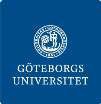 MIC MUC 201 Infektionsepidemiologi och vaccinologi
Infection epidemiology and vaccinology, 15 credits Avancerad nivå / Second CycleLitteraturlistaGiesecke J. Modern Infectious Disease Epidemiology Vol. 3, CRC Press 2017
Heyman D.L. Control of Communicable Diseases Manual. APHA Press 2015
Porta M. A Dictionary of Epidemiology. Oxford University Press 2014.Referenslitteratur anges i studiehandledningen, dessutom tillkommer vetenskapliga artiklar.